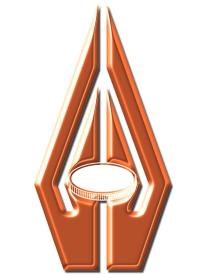 Bank of Zambia GOVERNMENT OF THE REPUBLIC OF ZAMBIATREASURY BILL RESULTSThe Bank of Zambia would like to notify the public on the results of Treasury bill Tender number 13/2016 held on Thursday 23rd June 2016.  Total bids received amounted to K724.55 Million at face value and the allocation amounted to K614.69 Million at cost. The details of the results are as follows:FINANCIAL MARKETS DEPARTMENT BOX 30080 LUSAKA TELEPHONE /FAX NUMBER 222932/226707  Checked By-:…………………………………………………Authorized By-………………………………………………………….  7,320.8 7,320.81 1Tender ISIN Type of Tender Amount Offered Face ValueAmount bid Face Value Amount allocated Face Value  Amount Allocated Cost Cut-off bid price Weighted average yield rate Weighted Average Discount rate Range of successful yield rates Range of  unsuccessful yield  rates 91 DAYS ZM3000003100Competitive K 45.00 Mn K77.06 Mn K 77.06 Mn K73.23 Mn K95.024821.000319.9555 21.0003-21.0003Nil91 DAYS ZM3000003100Off-Tender K   5.00 Mn K 0.028 Mn K 0.028 Mn K 0.026 Mn K95.024821.000319.9555 21.0003-21.0003Nil182 DAYS ZM3000003118Competitive K108.00 Mn K184.70 Mn K184.70 Mn K164.96 Mn K89.310024.004921.438724.0049-24.0049Nil182 DAYS ZM3000003118Off-Tender K 12.00 Mn K  0.24 Mn K  0.24 Mn K   0.21 Mn K89.310024.004921.438724.0049-24.0049Nil273 DAYS ZM3000003126Competitive K162.00 Mn K138.00 Mn K138.00 Mn K115.89 Mn K83.982425.500021.415525.5000-25.5000Nil273 DAYS ZM3000003126Off-Tender K 18.00 Mn K 15.00 Mn  K  15.00 Mn K 12.60 Mn K83.982425.500021.415525.5000-25.5000Nil364 DAYS ZM3000003134Competitive K315.00 Mn K309.52 Mn K309.52 Mn K247.78 Mn K80.050224.990120.004624.9901-24.9901Nil364 DAYS ZM3000003134Off-Tender K 35.00  Mn K 0.001 Mn K 0.001 Mn K 0.0008 Mn K80.050224.990120.004624.9901-24.9901Nil